KINGSTON PHILOSOPHY CAFÉ UPDATE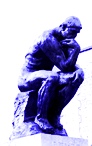 December 2013ALSO OF INTEREST in Kingston and nearby Kingston Skeptics in the Pub meets on the first Thursday of every month at the Ram Jam Club. And members who live or work near Ealing might like to check out Ealing Skeptics in the Pub too.  Cafe Scientifique in Kingston meets on the last Tuesday of every month at Woody's, Ram Passage, Kingston-upon-Thames, KT1 1HH. A Philosophy/Cultural Salon which is being held at Pitzhanger Manor on 5th December – the first such event there for over two hundred years.  Full of encounters with philosophers, scientists, artists, photographers, psychologists and even a magician –to get us thinking about the question of Illusion, Perception and Reality.   The final two sessions of the current Kingston Shakespeare Seminar series on this semester's theme of "Shakespeare and Philosophy" will be on Thursday December 5 at 5.30pm: Peter Holbrook (Queensland University) on "Nietzsche's Shakespeare".  TThursday December 19 at 5.30pm: Martin McQuillan (Kingston University) on "Marx, Derrida, Shakespeare". It’s a good time to think about taking a short course at the London School of Philosophy starting in January Details of courses are available at their website. 